Circ. 17Varese, 10 dicembre 2019Alla c.a DocentiPersonale A.T.ADSGASitoOGGETTO: assemblea sindacale scuola Personale Docente e A.T.A.Si comunica alle SS.LL. che martedì 17 dicembre 2019, presso l’Aula Magna della Scuola secondaria “Don Rimoldi”, è indetta l’assemblea sindacale con il seguente prospetto orario:dalle ore 8.00 alle ore 9.30: personale docentedalle 9.30 alle 10.30: personale A.T.A.L’O.d.G è il seguente:contrattazione d’IstitutoIl personale docente è invitato a dichiarare entro le ore 14.00 di giovedì 12 dicembre 2019 la propria adesione, non adesione firmando nel foglio in cartaceo presente nei singoli plessi o solo nel caso in cui giovedì 12 dicembre non si sia in servizio  con comunicazione alla mail istituzionale vaic86900b@istruzione.it.Il personale A.T.A. deve inviare entro le ore 14.00 di giovedì 12 dicembre la propria adesione, non adesione con comunicazione alla mail istituzionale vaic86900b@istruzione.it.CordialmenteLa Dirigente scolasticaLuisa Oprandi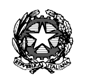 ISTITUTO COMPRENSIVO STATALE VARESE 1 “DON RIMOLDI”Scuola dell’Infanzia, Primaria e Secondaria I° gradoVia Pergine, 6  -  21100  Varese  - Codice Fiscale 80101510123Tel. 0332/331440 -0332 /340050  Fax 0332/334110VAIC86900B@istruzione.it VAIC86900B@pec.istruzione.itSito www.icvarese1donrimoldi.edu.it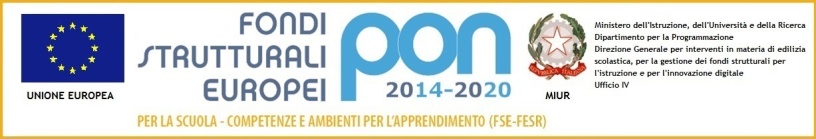 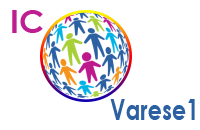 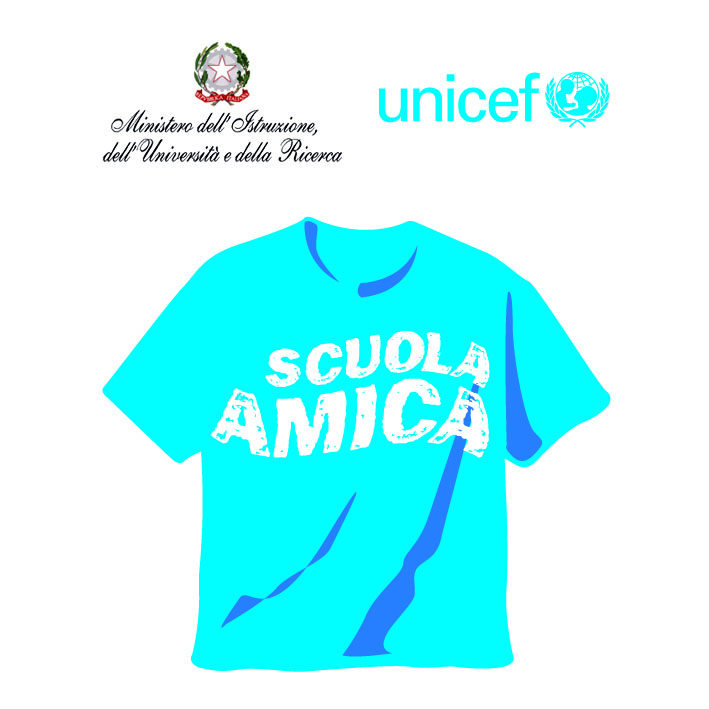 